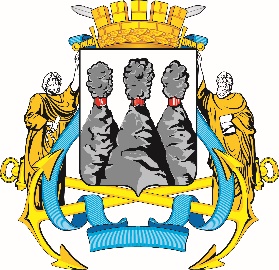 ПОСТАНОВЛЕНИЕВ соответствии с Решением Городской Думы Петропавловск-Камчатского городского округа от 31.10.2013 № 145-нд «О наградах 
и почетных званиях Петропавловск-Камчатского городского округа» и протоколом заседания Комиссии Городской Думы Петропавловск-Камчатского городского округа по наградам от 02.03.2023 № 3ПОСТАНОВЛЯЮ:1. За значительный вклад в развитие жилищно-коммунального хозяйства на территории Петропавловск-Камчатского городского округа в результате добросовестного труда, высокого уровня профессионализма и в связи с празднованием профессионального праздника Дня работников бытового обслуживания населения и жилищно-коммунального хозяйства наградить Почетными грамотами Городской Думы Петропавловск-Камчатского городского округа следующих работников краевого государственного унитарного предприятия «Камчатский водоканал»:Арефьева Андрея Рудольфовича – слесаря аварийно-восстановительных работ 4 разряда цеха эксплуатации водопроводных сетей Дирекции водоснабжения;Бондарчука Александра Сергеевича – ведущего специалиста Службы управления персоналом;Буленкова Александра Владимировича – слесаря аварийно-восстановительных работ 4 разряда цеха эксплуатации водопроводных сетей Дирекции водоснабжения;Пирожникова Дмитрия Владимировича – заместителя руководителя контрактной службы;Романова Константина Ильича – электромонтера по ремонту и обслуживанию электрооборудования 4 разряда цеха канализационных очистных сооружений и насосных станций Дирекции водоснабжения;Хаертдинову Елену Сергеевну – специалиста 1 категории сектора по кадрам Службы управления персоналом.2. За особый вклад в развитие жилищно-коммунального хозяйства на территории Петропавловск-Камчатского городского округа в результате добросовестного труда и высокого уровня профессионализма наградить Благодарностями председателя Городской Думы Петропавловск-Камчатского городского округа следующих работников краевого государственного унитарного предприятия «Камчатский водоканал»:Герасимову Наталью Владиславовну – ведущего юрисконсульта отдела правового обеспечения Единого расчетного центра;Замаруеву Татьяну Сергеевну – специалиста 1 категории отдела по работе с дебиторской задолженностью Единого расчетного центра;Толстопятова Владимира Ивановича – специалиста 1 категории участка сторожевой охраны и режима;Чернову Галину Сергеевну – юрисконсульта 1 категории отдела правового обеспечения Единого расчетного центра.ГОРОДСКАЯ ДУМАПЕТРОПАВЛОВСК-КАМЧАТСКОГОГОРОДСКОГО ОКРУГАПРЕДСЕДАТЕЛЬ06.03.2023 № 35О награждении Почетными грамотами Городской Думы Петропавловск-Камчатского городского округа и Благодарностями председателя Городской Думы Петропавловск-Камчатского городского округаПредседатель Городской Думы Петропавловск-Камчатского городского округаА.С. Лиманов